 แบบรายงานผลการดำเนินงานกิจกรรม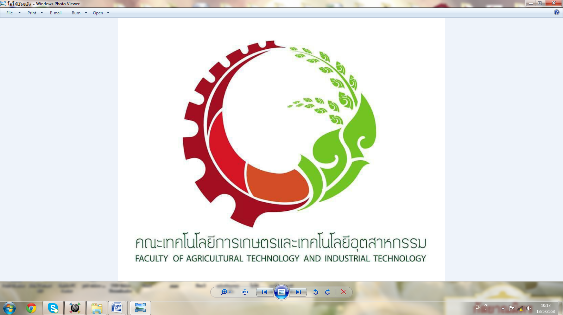 คณะเทคโนโลยีการเกษตรและเทคโนโลยีอุตสาหกรรม ประจำปีงบประมาณ 25……..ชื่อโครงการ.......................................................................................................................................................ชื่อกิจกรรม.......................................................................................................................................................ประเภทกิจกรรม		 อยู่ในแผนปฏิบัติการ ปี 25..	 นอกแผนปฏิบัติการ ปี 25..ผู้รับผิดชอบโครงการ.................................................................. สาขาวิชา......................................................วันที่ดำเนินการ.................................................................................................................................................ความสอดคล้องของแผนประเด็นยุทธศาสตร์ที่	 1		 2		 3		 4		 5เป้าประสงค์		 1		 2		 3		 4		 5มาตรฐานการประกันคุณภาพการศึกษา 		สกอ. ตัวบ่งชี้ที่..............................................................................................................................................วัตถุประสงค์เป้าหมายและการประเมินผลโครงการ7.1  เป้าหมายเชิงปริมาณ....................................................................................................................................		ผลการประเมินเชิงปริมาณ	(   ) ผ่าน	(   ) ไม่ผ่าน	(ระบุ).............................................................................................................................................................7.2  เป้าหมายเชิงคุณภาพ....................................................................................................................................		ผลการประเมินเชิงคุณภาพ				 ความพึงพอใจของกลุ่มเป้าหมาย 	ร้อยละ.........../ระดับ…………	(   ) ผ่าน	(   ) ไม่ผ่าน		 ความรู้ความเข้าใจที่เพิ่มขึ้น	ร้อยละ.........../ระดับ…………	(   ) ผ่าน	(   ) ไม่ผ่าน		 นำความรู้ไปใช้ประโยชน์ได้	ร้อยละ.........../ระดับ…………	(   ) ผ่าน	(   ) ไม่ผ่าน		 อื่นๆ........................................................................................  (   ) ผ่าน     (   ) ไม่ผ่านกิจกรรมที่ดำเนินการการบูรณาการของโครงการกับการเรียนการสอน การวิจัย หรือการบริการวิชาการ  ไม่มี  การเรียนการสอน รายวิชา......................................................................................................................      โดย..........................................................................................................................................................      ................................................................................................................................................................ การวิจัย ชื่อโครงการวิจัย  เรื่อง................................................................................................................      โดย.........................................................................................................................................................      ................................................................................................................................................................ การบริการวิชาการ ชื่อโครงการบริการวิชาการ........................................................................................      โดย..........................................................................................................................................................      ................................................................................................................................................................ภาพกิจกรรมภาพที่ 1 แสดง   ภาพที่ 2 แสดง               ภาพที่ 3 แสดง               ปัญหาอุปสรรค/ข้อเสนอแนะ ในการดำเนินงานของโครงการ	11.1	ปัญหาอุปสรรค.......................................................................................................................................			...............................................................................................................................................................			………………………………………………………………………………………………………………………………………………11.2. 	ข้อเสนอแนะ...........................................................................................................................................			...............................................................................................................................................................			..............................................................................................................................................................เอกสารอ้างอิงโครงการ เลขที่..................คำสั่งแต่งตั้งคณะกรรมการปฏิบัติหน้าที่โครงการ เลขที่.........................คำสั่งแต่งตั้งวิทยากร เลขที่.........................หนังสือเชิญวิทยากรจากภายนอก ที่................(ถ้ามี)บันทึกเชิญวิทยากร ที่................(ถ้ามี)								ลงชื่อ                              	       									              (                               )   									            ผู้ประเมินผล								วันที่                              	       	ที่วัตถุประสงค์ตัวชี้วัดเป้าหมายผลการดำเนินงานสภาพความสำเร็จสภาพความสำเร็จที่วัตถุประสงค์ตัวชี้วัดเป้าหมายผลการดำเนินงานบรรลุไม่บรรลุกิจกรรมที่ดำเนินการช่วงเวลาช่วงเวลางบประมาณงบประมาณกิจกรรมที่ดำเนินการแผนปฏิบัติจริงแผนปฏิบัติจริง1.  ขั้นวางแผนงาน (P)………………………………………………………………2. ขั้นดำเนินการ (D)………………………………………………………………3. ขั้นสรุปและประเมินผล (C)………………………………………………………………4. ขั้นปรับปรุงตามผลการประเมิน (A)………………………………………………………………